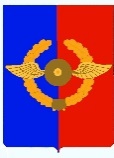 Российская ФедерацияИркутская областьУсольское районное муниципальное образованиеАДМИНИСТРАЦИЯ Городского поселенияСреднинского муниципального образования           П О С Т А Н О В Л Е Н И Е    От 28 .06. 2019 г.                                п. Средний                                               № 61         О внесении изменений в муниципальную программу «Устойчивое развитие экономической базы городского поселения Среднинского муниципального образования на 2017-2021 годы»          В связи с необходимостью корректировки финансирования основных мероприятий муниципальной программы «Устойчивое развитие экономической базы городского поселения Среднинского муниципального образования на 2017-2021 годы», руководствуясь ст. 179 Бюджетного кодекса Российской Федерации, в соответствии с Порядком разработки, утверждения и реализации муниципальных программ Среднинского муниципального образования, утверждённым постановлением от 02.11.2017 года № 76, руководствуясь ст.ст. 23, 47 Устава городского поселения Среднинского  муниципального образования, Администрация городского поселения Среднинского муниципального образованияПОСТАНОВЛЯЕТ:   1.Внести в муниципальную программу «Устойчивое развитие экономической базы городского поселения Среднинского муниципального образования на 2017-2021 годы»         1.1.В паспорте муниципальной программы «Устойчивое развитие экономической базы городского поселения Среднинского муниципального образования на 2017-2021 годы» раздел «Ресурсное обеспечение муниципальной программы» изложить в следующей редакции:1.2.Раздел 5 Ресурсное обеспечение муниципальной программы «Устойчивое развитие экономической базы городского поселения Среднинского муниципального образования на 2017-2021 годы» изложить в следующей редакции:Финансирование муниципальной программы осуществляется за счет средств бюджета городского поселения Среднинского муниципального образования. Общий объем финансирования составляет: 76 307,2 тыс. рублей, в том числе: 2017 год –  13 968,2   тыс. рублей;2018 год –  15 577,8 тыс. рублей;2019 год –  16 036,4  тыс. рублей.2020 год -   15 371,24  тыс. рублей2021 год -   15 353,54 тыс. рублей1.3. Таблица 1 Ресурсное обеспечение реализации муниципальной программы за счет средств бюджета  городского поселения  муниципального образования изложить в новой редакции (прилагается);1.4. Таблица 2 Прогнозная (справочная) оценка ресурсного обеспечения реализации муниципальной программы за счет всех источников финансирования «Устойчивое развитие экономической базы городского поселения Среднинского муниципального образования 2017–2021 годы» изложить в новой редакции (прилагается);1.5. В подпрограмме II. «Обеспечение деятельности администрации городского поселения Среднинского муниципального образования на 2017-2021 годы» в паспорте подпрограммы раздел «Ресурсное обеспечение подпрограммы» изложить в следующей редакции:1.6. Таблица 1 Прогнозная (справочная) оценка ресурсного обеспечения реализации подпрограммы за счет всех источников финансирования «Обеспечение деятельности администрации городского поселения Среднинского муниципального образования" на 2017-2021 годы» изложить в новой редакции (прилагается);1.7. Таблица 2 Ресурсное обеспечение реализации подпрограммы за счет средств бюджета городского поселения  муниципального образования «Обеспечение деятельности администрации городского поселения Среднинского муниципального образования" на 2017-2021 годы» изложить в новой редакции (прилагается);     3.   Главному специалисту по бюджетной политике Щерба Н.П.  учесть данные изменения при финансировании мероприятий Программы;     4.	  Специалисту -  делопроизводителю Сопленковой О.А. опубликовать настоящее постановление в средствах массовой информации и разместить на официальном сайте Администрации городского поселения Среднинского муниципального образования в информационно-коммуникационной сети «Интернет» www.sredny@mail.ru.     5.       Вступает в законную силу после размещения на официальном сайте Администрации городского поселения Среднинского     6.     Контроль за исполнением настоящего постановления оставляю за собой.Глава городского поселения Среднинского муниципального образования                        В.Д. БарчуковРесурсное обеспечение муниципальной программыОбъем бюджетных ассигнований на реализацию муниципальной программы на весь срок ее действия составляет 76 307,2 тыс. руб. Финансирование реализации муниципальной программы осуществляется за счет средств местного бюджета. Объем бюджетных ассигнований на реализацию подпрограмм составляет:Подпрограмма 1. Обеспечение функционирования главы городского поселения на 2017-2021 гг.» – 7 595,78 тыс. руб.;Подпрограмма 2. Обеспечение деятельности администрации городского поселения Среднинского муниципального образования и основных мероприятий программы на 2017-2021гг. – 68 711,4 тыс. руб.;Ресурсное обеспечение муниципальной программыОбщий объем финансирования муниципальной программы за счет средств местного бюджета составит 76 307,2 тыс. руб., в том числе по годам:Ресурсное обеспечение муниципальной программы2017 год – 13 968,2 тыс. руб.Ресурсное обеспечение муниципальной программы2018 год – 15 577,8 тыс. руб.Ресурсное обеспечение муниципальной программы2019 год – 16 036,4 тыс. руб.Ресурсное обеспечение муниципальной программы2020 год – 15 371,24 тыс. руб.2021 год – 15 353,54 тыс. руб. Ресурсное обеспечение муниципальной программыВсего 76 307,2 тыс. руб.№ 
п/пНаименование подпрограммы, мероприятия подпрограммы, отдельного мероприятияОтветственный исполнитель, соисполнителиРасходы городского поселения Среднинского муниципального образования (тыс. руб.), годыРасходы городского поселения Среднинского муниципального образования (тыс. руб.), годыРасходы городского поселения Среднинского муниципального образования (тыс. руб.), годыРасходы городского поселения Среднинского муниципального образования (тыс. руб.), годыРасходы городского поселения Среднинского муниципального образования (тыс. руб.), годыВсего№ 
п/пНаименование подпрограммы, мероприятия подпрограммы, отдельного мероприятияОтветственный исполнитель, соисполнители20172018201920202021123456789Муниципальная программа " Устойчивое развитие экономической базы городского поселения Среднинского муниципального образования на 2017-2021 годывсего, в том числе:Муниципальная программа " Устойчивое развитие экономической базы городского поселения Среднинского муниципального образования на 2017-2021 годыАдминистрация городского поселения Средннского муниципального образованияПодпрограмма 1         "Обеспечение деятельности главы городского поселения Среднинского муниципального образования" на 2017-2021 годывсего, в том числе:1495,31525,11525,11525,11521,17595,7Подпрограмма 1         "Обеспечение деятельности главы городского поселения Среднинского муниципального образования" на 2017-2021 годыАдминистрация городского поселения Среднинского муниципального образованияПодпрограмма 1         "Обеспечение деятельности главы городского поселения Среднинского муниципального образования" на 2017-2021 годыАдминистрация городского поселения Среднинского муниципального образованияМероприятие 1.1             Расходы на выплату главы в целях обеспечения выполнения функций казенными учреждениямивсего, в том числе:1495,31525,11525,11525,11521,17595,7Мероприятие 1.1             Расходы на выплату главы в целях обеспечения выполнения функций казенными учреждениямиАдминистрация городского поселения Среднинского муниципального образованияПодпрограмма 2         "Обеспечение деятельности администрации городского поселения Среднинского муниципального образования" на 2017-2021 годыАдминистрация городского поселения Среднинского  муниципального образования12472,914052,714511,313846,113828,458711,5Мероприятие 2.1             Расходы на выплату персоналу в целях обеспечения выполнения функций казенными учреждениямиАдминистрация городского поселения Среднинского  муниципального образования8430,59257,49062,99062,99062,944876,6Мероприятие 2.2              Закупка товаров, работ и услуг для муниципальных нуждАдминистрация городского поселения Среднинского муниципального образования4042,44795,325448,54783,24765,523834,9Наименование программы, подпрограммы, ведомственной целевой программы, основного мероприятияОтветственный исполнитель, соисполнители, участники, исполнители мероприятийИсточники финансированияОценка расходов
(тыс. руб.), годыОценка расходов
(тыс. руб.), годыОценка расходов
(тыс. руб.), годыОценка расходов
(тыс. руб.), годыНаименование программы, подпрограммы, ведомственной целевой программы, основного мероприятияОтветственный исполнитель, соисполнители, участники, исполнители мероприятийИсточники финансирования2017 2018 2019 2020 2021всего12345891011 Программа «Устойчивое развитие экономической базы городского поселения Среднинского муниципального образования 2017–2020 годы»всего, в том числе:всего13968,2015577,816036,415371,2415353,5  76307,2 Программа «Устойчивое развитие экономической базы городского поселения Среднинского муниципального образования 2017–2020 годы»всего, в том числе:областной бюджет (ОБ)---- Программа «Устойчивое развитие экономической базы городского поселения Среднинского муниципального образования 2017–2020 годы»всего, в том числе:средства, планируемые к привлечению из федерального бюджета (ФБ)- --- Программа «Устойчивое развитие экономической базы городского поселения Среднинского муниципального образования 2017–2020 годы»всего, в том числе:местный бюджет (МБ)13968,2015577,816036,415371,2415353,576307,2 Программа «Устойчивое развитие экономической базы городского поселения Среднинского муниципального образования 2017–2020 годы»всего, в том числе:иные источники (ИИ) ---- Программа «Устойчивое развитие экономической базы городского поселения Среднинского муниципального образования 2017–2020 годы»Администрация Среднинкого МОвсего13968,2015577,816036,415371,2415353,576307,2 Программа «Устойчивое развитие экономической базы городского поселения Среднинского муниципального образования 2017–2020 годы»Администрация Среднинкого МОобластной бюджет (ОБ)---- Программа «Устойчивое развитие экономической базы городского поселения Среднинского муниципального образования 2017–2020 годы»Администрация Среднинкого МОсредства, планируемые к привлечению из федерального бюджета (ФБ)- --- Программа «Устойчивое развитие экономической базы городского поселения Среднинского муниципального образования 2017–2020 годы»Администрация Среднинкого МОместный бюджет (МБ)13968,2015577,816036,415371,2415353,576307,2 Программа «Устойчивое развитие экономической базы городского поселения Среднинского муниципального образования 2017–2020 годы»Администрация Среднинкого МОиные источники (ИИ) ---- Программа «Устойчивое развитие экономической базы городского поселения Среднинского муниципального образования 2017–2020 годы»соисполнитель  программы 1всего---- Программа «Устойчивое развитие экономической базы городского поселения Среднинского муниципального образования 2017–2020 годы»соисполнитель  программы 1областной бюджет (ОБ)---- Программа «Устойчивое развитие экономической базы городского поселения Среднинского муниципального образования 2017–2020 годы»соисполнитель  программы 1средства, планируемые к привлечению из федерального бюджета (ФБ)---- Программа «Устойчивое развитие экономической базы городского поселения Среднинского муниципального образования 2017–2020 годы»соисполнитель  программы 1местный бюджет (МБ)---- Программа «Устойчивое развитие экономической базы городского поселения Среднинского муниципального образования 2017–2020 годы»соисполнитель  программы 1иные источники (ИИ)---- Программа «Устойчивое развитие экономической базы городского поселения Среднинского муниципального образования 2017–2020 годы»соисполнитель  программы 1участник 1…всего----участник 1…областной бюджет (ОБ)----участник 1…средства, планируемые к привлечению из федерального бюджета (ФБ)----участник 1…местный бюджет (МБ)----участник 1…иные источники (ИИ)----Ресурсное обеспечение подпрограммыОбщий объем финансирования подпрограммы и основных мероприятий за счет средств местного бюджета по годам:Ресурсное обеспечение подпрограммы2017 год – 12 472,9 тыс. руб.Ресурсное обеспечение подпрограммы2018 год – 14 052,7 тыс. руб.Ресурсное обеспечение подпрограммы2019 год – 14 511,3 тыс. руб.Ресурсное обеспечение подпрограммы2020 год – 13 846,10 тыс. руб.2021 год – 13 828,40 тыс. руб.Ресурсное обеспечение подпрограммыВсего 68 711,4 тыс. руб.Наименование программы, подпрограммы, ведомственной целевой программы, основного мероприятияОтветственный исполнитель, соисполнители, участники, исполнители мероприятийИсточники финансированияОценка расходов
(тыс. руб.), годыОценка расходов
(тыс. руб.), годыОценка расходов
(тыс. руб.), годыОценка расходов
(тыс. руб.), годыНаименование программы, подпрограммы, ведомственной целевой программы, основного мероприятияОтветственный исполнитель, соисполнители, участники, исполнители мероприятийИсточники финансирования2017 2018 2019 2020 2021всего123458910 Подпрограмма «Обеспечение деятельности администрации городского поселения Среднинского муниципального образования" на 2017-2021 годы»всего, в том числе:всего12472,914052,714511,313846,113828,468711,4 Подпрограмма «Обеспечение деятельности администрации городского поселения Среднинского муниципального образования" на 2017-2021 годы»всего, в том числе:областной бюджет (ОБ)---- Подпрограмма «Обеспечение деятельности администрации городского поселения Среднинского муниципального образования" на 2017-2021 годы»всего, в том числе:средства, планируемые к привлечению из федерального бюджета (ФБ)- --- Подпрограмма «Обеспечение деятельности администрации городского поселения Среднинского муниципального образования" на 2017-2021 годы»всего, в том числе:местный бюджет (МБ)12472,914052,714511,313846,113828,4068711,4 Подпрограмма «Обеспечение деятельности администрации городского поселения Среднинского муниципального образования" на 2017-2021 годы»всего, в том числе:иные источники (ИИ) ---- Подпрограмма «Обеспечение деятельности администрации городского поселения Среднинского муниципального образования" на 2017-2021 годы»Администрация Среднинского МОвсего12472,914052,714711,313846,113828,4068711,4 Подпрограмма «Обеспечение деятельности администрации городского поселения Среднинского муниципального образования" на 2017-2021 годы»Администрация Среднинского МОобластной бюджет (ОБ)---- Подпрограмма «Обеспечение деятельности администрации городского поселения Среднинского муниципального образования" на 2017-2021 годы»Администрация Среднинского МОсредства, планируемые к привлечению из федерального бюджета (ФБ)- --- Подпрограмма «Обеспечение деятельности администрации городского поселения Среднинского муниципального образования" на 2017-2021 годы»Администрация Среднинского МОместный бюджет (МБ)12472,914052,714711,313846,113828,4068711,4 Подпрограмма «Обеспечение деятельности администрации городского поселения Среднинского муниципального образования" на 2017-2021 годы»Администрация Среднинского МОиные источники (ИИ) ---- Подпрограмма «Обеспечение деятельности администрации городского поселения Среднинского муниципального образования" на 2017-2021 годы»соисполнитель  программы 1всего---- Подпрограмма «Обеспечение деятельности администрации городского поселения Среднинского муниципального образования" на 2017-2021 годы»соисполнитель  программы 1областной бюджет (ОБ)---- Подпрограмма «Обеспечение деятельности администрации городского поселения Среднинского муниципального образования" на 2017-2021 годы»соисполнитель  программы 1средства, планируемые к привлечению из федерального бюджета (ФБ)---- Подпрограмма «Обеспечение деятельности администрации городского поселения Среднинского муниципального образования" на 2017-2021 годы»соисполнитель  программы 1местный бюджет (МБ)---- Подпрограмма «Обеспечение деятельности администрации городского поселения Среднинского муниципального образования" на 2017-2021 годы»соисполнитель  программы 1иные источники (ИИ)---- Подпрограмма «Обеспечение деятельности администрации городского поселения Среднинского муниципального образования" на 2017-2021 годы»соисполнитель  программы 1участник 1…всего----участник 1…областной бюджет (ОБ)----участник 1…средства, планируемые к привлечению из федерального бюджета (ФБ)----участник 1…местный бюджет (МБ)----участник 1…иные источники (ИИ)----№ 
п/пНаименование подпрограммы, мероприятия подпрограммы, отдельного мероприятияОтветственный исполнитель, соисполнителиРасходы городского поселения Среднинского муниципального образования (тыс. руб.), годыРасходы городского поселения Среднинского муниципального образования (тыс. руб.), годыРасходы городского поселения Среднинского муниципального образования (тыс. руб.), годыРасходы городского поселения Среднинского муниципального образования (тыс. руб.), годыРасходы городского поселения Среднинского муниципального образования (тыс. руб.), годыВсегоВсего№ 
п/пНаименование подпрограммы, мероприятия подпрограммы, отдельного мероприятияОтветственный исполнитель, соисполнители2017201820192020202112345678991Подпрограмма 2         "Обеспечение деятельности администрации городского поселения Среднинского муниципального образования" на 2017-2021 годыАдминистрация городского поселения Среднинского  муниципального образования12472,914052,714511,313846,1013828,4068711,468711,42Мероприятие 2.1             Расходы на выплату персоналу в целях обеспечения выполнения функций казенными учреждениямиАдминистрация городского поселения Среднинского  муниципального образования8430,59257,49062,99062,99062,944876,644876,6Мероприятие 2.2              Закупка товаров, работ и услуг для муниципальных нуждАдминистрация городского поселения Среднинского муниципального образования3373,14299,34761,64233,24215,520882,720882,72Основное мероприятие 1 «Обеспечение финансовыми средствами резервного фонда городского поселения Среднинского муниципального образования» на 2017-2021годыАдминистрация городского поселения Среднинского муниципального образования200,00,0200,0200,0200,0200,0800,03Основное мероприятие 2 «Информационное обеспечение Среднинского муниципального образования» на 2017-2021 годыАдминистрация городского поселения Среднинского муниципального образования189,0193,0150,0150,0150,0150,0832,04Основное мероприятие 3 «Осуществление полномочий Российской Федерации в области содействия занятости населения, включая расходы по осуществлению этих полномочий на 2017-2021годы»Администрация городского поселения Среднинского муниципального образования 169,20200,0200,0200,0200,0200,0969,25Основное мероприятие 4 «Межбюджетные трансферты бюджетам муниципальных районов из бюджетов поселений и межбюджетные трансферты бюджетам поселений из бюджетов муниципальных районов на осуществление части полномочий по решению вопросов местного значения в соответствии с заключенными соглашениями на 2017-2021г.»Администрация городского поселения Среднинского муниципального образования111,1103,06136,90,00,00,0351,06